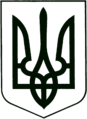 УКРАЇНА
МОГИЛІВ-ПОДІЛЬСЬКА МІСЬКА РАДА
ВІННИЦЬКОЇ ОБЛАСТІ  РІШЕННЯ №940Про надання дозволу на виготовлення проекту землеустрою щодо відведення земельної ділянки в постійне користування Керуючись ст. 26 Закону України «Про місцеве самоврядування в Україні», відповідно до ст.ст. 12, 20, 77, 83, 92, 117, 122, 123, 149, 186 Земельного кодексу України, п. 271 розділу X «Перехідні положення» Земельного кодексу України, ст. 50 Законом України «Про землеустрій», враховуючи клопотання військової частини 2193 та погодження Могилів -Подільського комунального підприємства «Водоканал», розглянувши матеріали, надані відділом земельних відносин міської ради, -                                      міська рада ВИРІШИЛА:	1. Надати дозвіл військовій частині 2193 на виготовлення проекту землеустрою щодо відведення земельної ділянки за межами населеного пункту с. Бронниці Могилів-Подільської міської територіальної громади Могилів-Подільського району Вінницької області для розміщення та постійної діяльності ___________________________ орієнтовною площею 1,62 га (за рахунок земель водного фонду комунальної власності кадастровий номер 0522681400:02:001:0858, площею 8,9252 га (03.12 – код КВЦПЗ) зі зміною цільового призначення в землі _________ (15.03 – код КВЦПЗ) для подальшої передачі в постійне користування ---------------- із одночасним припиненням права постійного користування на відведену ділянку Могилів -Подільського міського комунального підприємства «Водоканал».2. ____________________ після прийняття даного рішення замовити та виготовити проект землеустрою в землевпорядній організації, яка має ліцензію на проведення землевпорядних робіт. Виготовлений проект землеустрою щодо відведення земельної ділянки подати на затвердження сесії міської ради.    		3. Контроль за виконанням даного рішення покласти на першого заступника міського голови Безмещука П.О. та на постійну комісію міської ради з питань земельних відносин, природокористування, планування території, будівництва, архітектури, охорони пам’яток, історичного середовища та благоустрою (Глущак Т.В.).                Міський голова		                               Геннадій ГЛУХМАНЮКВід 20.12.2023р.40 сесії            8 скликання